RADZIM 2017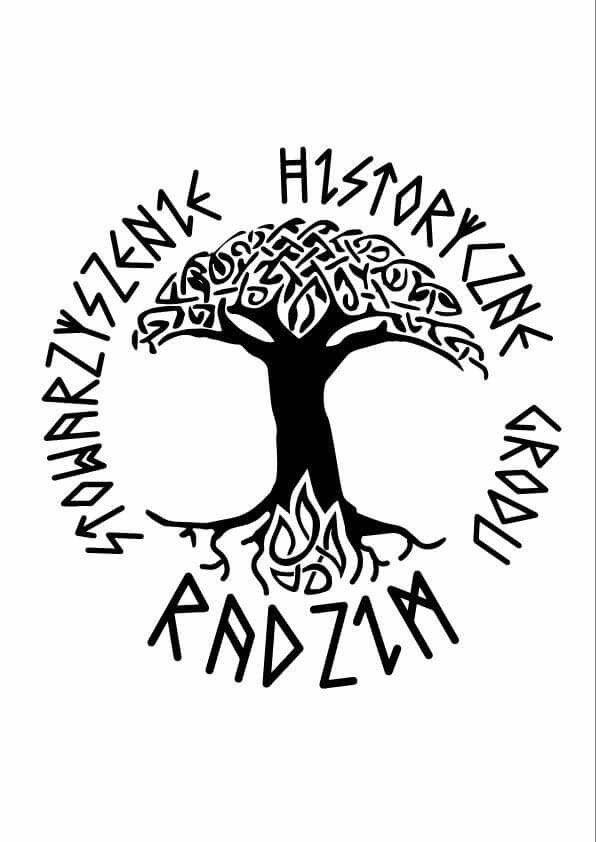 13.05.2017                    Karta zgłoszeniowa Podpis opiekuna grupy ……………………………………………………………………………….NAZWA DRUŻYNYOpiekun drużynyTelefon kontaktowy do opiekunaSzkoła/instytucja czy grupa znajomych?Wybierz trasę:1. Maniewo piesza2.Maniewo rowerowa3.Gołaszyn piesza4.Gołaszyn rowerowaLp.Imię i nazwisko uczestnika rajdu /nie ujmujemy opiekunawiekWpłata / 7 złOpiekun bezpłatnie1.2.3.4.5.6.7.8.9.